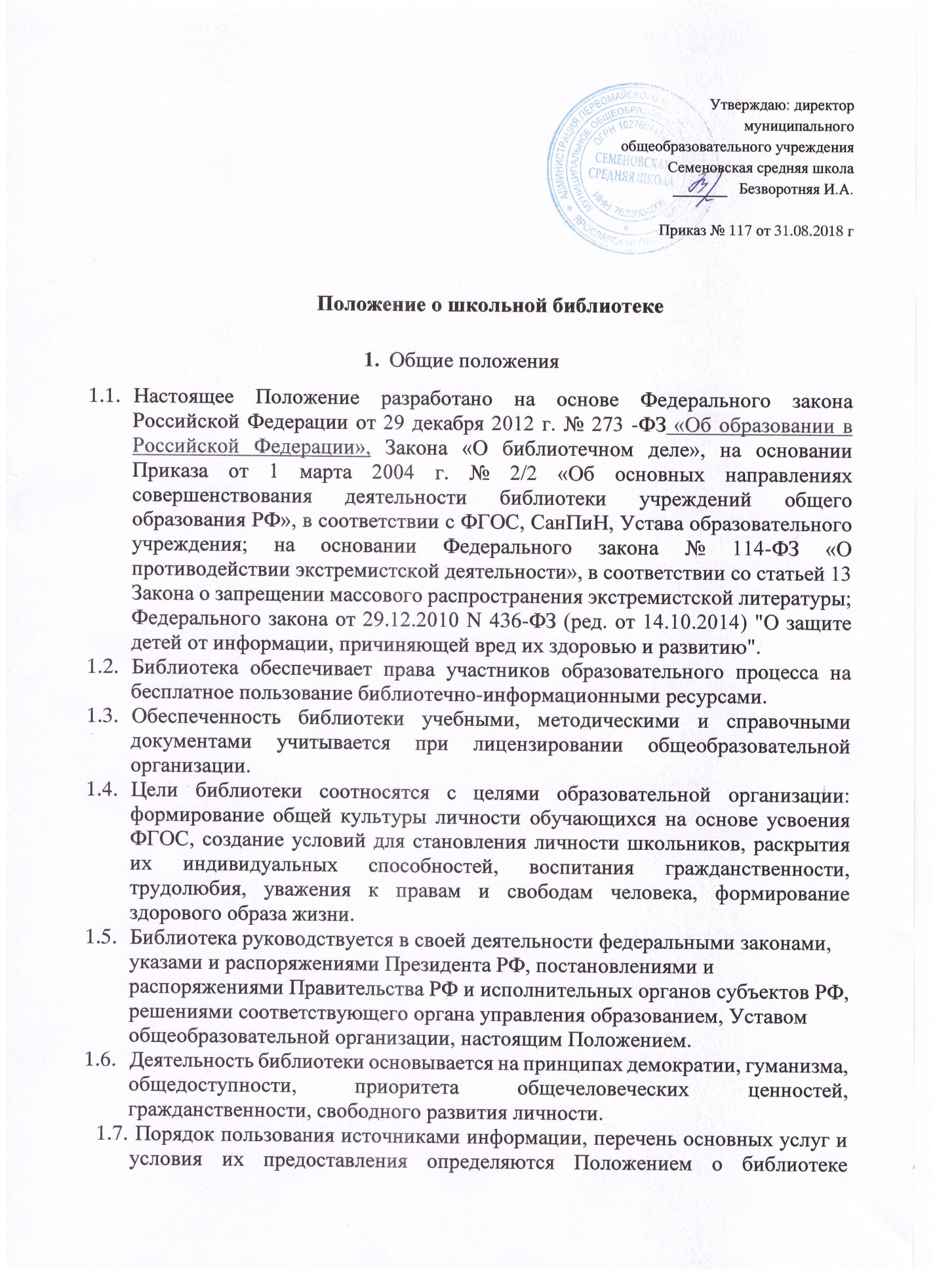 общеобразовательного учреждения и Правилами пользования библиотекой.Образовательная организация несет ответственность за доступность и качество библиотечно-информационного обслуживания библиотеки.Организация обслуживания участников образовательного процесса производится в соответствии с правилами техники безопасности и противопожарными, санитарно-гигиеническими требованиями.Основные задачиОбеспечение участникам образовательного процесса - обучающимся, педагогическим работникам, родителям обучающихся - доступа к информации, знаниям, культурным ценностям посредством использования библиотечно-информационных ресурсовВоспитание культурного и гражданского самосознания, помощь в социализации обучающегося, развитии его творческого потенциала.Формирование навыков независимого библиотечного пользователя: обучение поиску, отбору и критической оценке информации в соответствии с требованиями ФГОС.Совершенствование предоставляемых библиотекой услуг на основе внедрения новых информационных технологий и компьютеризации библиотечно-информационных процессов, формирование комфортной библиотечной среды при условии компьютеризации библиотеки.Пополнение и сохранение фондов библиотеки учебно-методическими пособиями, отвечающим требованиям реализации новых ФГОС.Основные функцииФормирует фонд библиотечно-информационных ресурсов школы; комплектует универсальный фонд учебными, художественными, научными, справочными, педагогическими и научно-популярными документами на бумажных и электронных носителях информации пополняет фонд информационными ресурсами сети Интернет, базами и банками данных других учреждений и организаций;осуществляет размещение, организацию и сохранность документов библиотеки.Организует и ведет справочно-библиографический аппарат: каталоги, тематические картотеки, электронный каталог.Осуществляет дифференцированное библиотечно-информационное обслуживание обучающихся.Предоставляет информационные ресурсы на различных носителях на основе изучения их интересов и информационных потребностей.3.3.2.Организует обучение навыкам независимого библиотечного пользователя' информации, содействует интеграции комплекса знаний, умений и навыков работы с книгой и информацией;Организует массовые мероприятия, ориентированные на развитие общей и читательской культуры личности, оказывает содействие при организации внеурочной деятельности, организуемой в условиях реализации ФГОС;Осуществляет библиотечно-информационное обслуживание педагогических работников:Удовлетворяет запросы, связанные с обучением, воспитанием и здоровьем детей;Удовлетворяет запросы в области педагогических инноваций и новых технологий;Создает банк педагогической информации как основы единой информационной службы общеобразовательной организации, осуществляет накопление, систематизацию информации по предметам.Способствует проведению занятий по формированию информационной культуры.Удовлетворяет запросы пользователей и информирует о новых поступлениях в библиотеку, в том числе способствующих реализации ФГОС;Консультирует по вопросам организации семейного чтения, знакомит с информацией по воспитанию детей;Консультирует по вопросам учебных изданий для обучающихся.4.Организация деятельности библиотекиНаличие укомплектованной библиотеки, реализующей ФГОС.Структура библиотеки: абонемент, книгохранилище учебной литературы.Библиотечно-информационное обслуживание осуществляется в основе библиотечно-информационных ресурсов в соответствии с учебным и воспитательным планом школы, программами, проектами и планом работы библиотеки.В целях обеспечения модернизации библиотеки в условиях информатизации образования, перехода на новые ФГОСы и в пределах средств, выделяемых учредителями, общеобразовательная организация обеспечивает библиотеку:гарантированным финансированием комплектования библиотечно - информационных ресурсов, предусмотренных в школе;необходимыми служебными и производственными помещениями в соответствии со структурой библиотеки и нормативами по технике безопасности эксплуатации компьютеров (отсутствие высокой влажности, запыленности помещения, коррозионно-активных примесей или электропроводящей пыли) и в соответствии с положениями СанПиНов;современной электронно-вычислительной, телекоммуникационной, копировальной и множительной техникой, необходимыми программными продуктами;- ремонтом и сервисным обслуживанием техники и оборудования библиотеки;-библиотечной техникой и канцелярскими принадлежностями.Школа создает условия для сохранности аппаратуры, оборудования и имущества библиотеки.Ответственность за систематичность и качество комплектования основного фонда библиотеки, комплектование учебного фонда в соответствии с федеральными перечнями учебников и учебно-методических изданий, создание необходимых условий для деятельности библиотеки несет директор школы в соответствии с уставом учреждения.Режим работы библиотеки определяется в соответствии с правилами внутреннего распорядка общеобразовательного учреждения. При определении режима работы библиотеки предусматривается выделение:Времени для ежедневного выполнения внутри библиотечной работы;4.7.2. Одного раза в месяц - санитарного дня, в который обслуживание пользователей не производится.В целях обеспечения рационального использования информационных ресурсов в работе с детьми библиотека школы взаимодействует с библиотеками других образовательных организаций района.Управление. ШтатыУправление библиотекой осуществляется в соответствии с законодательством РФ, субъектов РФ и штатным расписанием школы.Общее руководство деятельностью библиотеки осуществляет директор школы.Руководство библиотекой осуществляет библиотекарь, который несет ответственность в пределах своей компетенции перед директором школы, обучающимися, их родителями за организацию и результаты деятельности библиотеки, в соответствии с функциональными обязанностями, предусмотренными квалификационными требованиями, трудовым договором и уставом общеобразовательной организации.Библиотекарь назначается директором школы, является членом педагогического коллектива.Методическое сопровождение деятельности библиотеки обеспечивает специалист по учебным фондам и школьным библиотекам Управления образования.Библиотекарь разрабатывает и представляет руководителю общеобразовательной организации на утверждение следующие документы:Положение о школьной библиотеке;Правила пользования библиотекой;Планово-отчетную документацию;План работы на текущий год;Анализ работы библиотеки по итогам года.Трудовые отношения работников библиотеки и общеобразовательной организации регулируются трудовым договором, условия которого не должны противоречить законодательству РФ о труде.Права и обязанности библиотекиРаботник библиотеки имеет право:Самостоятельно выбирать формы, средства и методы библиотечноинформационного обслуживания образовательного и воспитательного процессов в соответствии с целями и задачами, указанными в Уставе общеобразовательной организации и Положении о библиотеке общеобразовательной организации;Проводить в установленном порядке факультативные занятия, уроки и кружки библиотечно-библиографических знаний информационной культуры;Изымать документы из фондов в соответствии с инструкцией по учету библиотечного фонда и инструкцией по работе с документами, включенными в «Федеральный список экстремистских материалов».Определять в соответствии с правилами пользования библиотекой, утвержденными руководителем общеобразовательной организации, и по согласованию Советом школы виды и размеры компенсации ущерба, нанесенного пользователями библиотеки;Иметь ежегодный отпуск и дополнительный оплачиваемый отпуск в соответствии с коллективным договором между работниками и руководством общеобразовательной организации или иными локальными нормативными актами;Быть представленными к различным формам поощрения, наградам и знакам отличия, предусмотренным для работников образования и культуры;Участвовать в соответствии с законодательством РФ в работе библиотечных ассоциаций или союзов.Работник библиотеки обязан:6.2.1.Обеспечить пользователям возможность работы с информационными ресурсами библиотеки;Информировать пользователей о видах предоставляемых библиотекой услуг;Обеспечить научную организацию фондов и каталогов;Формировать фонды в соответствии с утвержденными федеральными перечнями учебных изданий, требованиям ФГОС, образовательными программами общеобразовательной организации, интересами, потребностями и запросами всех категорий пользователей;В соответствии с требованиями Федерального закона «О противодействии экстремистской деятельности» № 114-ФЗ от 25.07.2002 г. и в целях исключения возможности массового распространения экстремистских материалов своевременно проверять фонд библиотеки на наличие поступлений новых данных в «Федеральный список экстремистских материалов» и сверять данные с алфавитным и электронным каталогами школьной библиотеки.В соответствии с требованиями Федерального закона от 29.12.2010 N 436- ФЗ (ред. от 14.10.2014) "О защите детей от информации, причиняющей вред их здоровью и развитию" обеспечить защиту детей от вредной для их здоровья и развития информации.Совершенствовать информационно-библиографическое и библиотечное обслуживание пользователей;6.2.8.Обеспечивать сохранность использования носителей информации, их систематизацию, размещение и хранение;6.2.9.Обеспечивать режим работы в соответствии с потребностями пользователей и работой общеобразовательной организации;6.2.10. Отчитываться в установленном порядке перед руководителем общеобразовательной организации не реже 1 раза в год;6.2.11 .Повышать квалификацию.Права и обязанности пользователей библиотекиПользователи библиотек имеют право:Получать полную информацию о составе библиотечного фонда, информационных ресурсах и предоставляемых библиотекой услугах;Пользоваться справочно-библиографическим аппаратом библиотеки;Получать консультационную помощь в поиске и выборе источников информации;Получать во временное пользование на абонементе и в читальном зале печатные издания, аудиовизуальные документы и другие источникиинформации;Продлевать срок пользования документами;Получать тематические, фактографические, уточняющие и библиографические справки на основе фонда библиотеки;Получать консультационную помощь в работе с информацией на нетрадиционных носителях при пользовании электронное и иное оборудование при условии компьютеризации;Участвовать в мероприятиях, проводимых библиотекой;Обращаться для разрешения конфликтной ситуации к руководителю общеобразовательной организации.Пользователи библиотеки обязаны:Соблюдать правила пользования библиотекой;Бережно относиться к произведениям печати (не вырывать, загибать страниц, не делать в книгах подчеркиваний, пометок), иным документам на различных носителях, оборудованию, инвентарю;Поддерживать порядок расстановки документов в открытом доступе библиотеки, расположения картотек в каталогах и картотеках;Пользоваться ценными и справочными документами только в помещении библиотеки;Убедиться при получении документов в отсутствии дефектов, а при обнаружении проинформировать об этом работника библиотеки. Ответственность за обнаруженные дефекты в сдаваемых документах несет последний пользователь; возвращать документы в библиотеку в установленные сроки;7.2.6.Заменять документы библиотеки в случае их утраты или порчи им равноценными в соответствии с правилами пользования библиотекой. За утрату несовершеннолетними читателями произведений печати из библиотечных фондов или причинение им невосполнимого вреда ответственность должны нести родители или иные законные представители.Полностью рассчитаться с библиотекой по истечении срока обучения или работы в общеобразовательной организации.Порядок пользования библиотекой:Запись обучающихся общеобразовательной организации в библиотеку производится по списочному составу класса в индивидуальном порядке, педагогических и иных работников общеобразовательного учреждения, родителей обучающихся - по паспорту;Перерегистрация пользователей библиотеки производится ежегодно;Документом, подтверждающим право пользования библиотекой, является читательский формуляр;Читательский формуляр фиксирует дату выдачи пользователю документов из фонда библиотеки и их возвращения в библиотеку.Порядок пользования абонементом:Максимальные сроки пользования документами, учебниками, учебными пособиями - учебный год;Научно-популярная, познавательная, художественная литература - 10 дней;Периодические издания, издания повышенного спроса - 5 дней;Пользователи могут продлить срок пользования документами, если на них отсутствует спрос со стороны других пользователей.Энциклопедии, справочники, редкие, ценные и имеющиеся в единственном экземпляре документы выдаются только для работы в библиотеке.